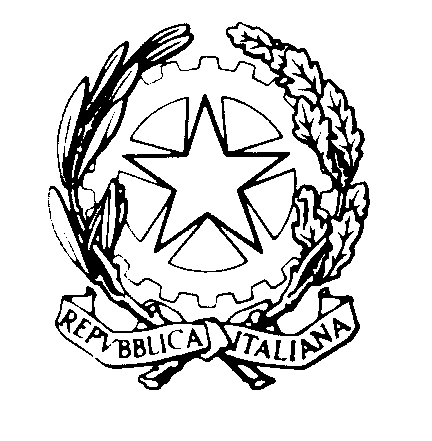 TRIBUNALE DI REGGIO CALABRIASEZIONE DEL DIBATTIMENTO                                                                             Al Segretario del Consiglio dell’Ordine degli Avvocati di Reggio CalabriaOggetto: UDIENZA MONOCRATICA DEL 12.10.2023 – GIUDICE FLAVIO TOVANI – AULA 5Si comunicano le fasce orarie aggiornate di trattazione dei processi dell’udienza indicata in oggetto per la cortese pubblicazione sul sito istituzionale del C.O.A. (con riserva di comunicare eventuali aggiornamenti e modifiche). Si ringrazia. Reggio Calabria, 27 settembre 2023										Il GiudiceFlavio Tovani n.  ordineoreR.G.N.R. – R.G. Dib.19,101528/19 – 381/2229,202341/20 – 1489/2239,303566/20 – 1521/2249,401707/21 – 1384/2259,5088/20 SIGE610,003557/14 – 2927/16710,303150/17 – 3166/19810,404721/17 – 609/23911,101546/19 – 3768/191011,503044/17 – 2367/191112,104153/22 – 1648/221212,204162/22 – 1649/221312,502000/18 – 838/181413,103608/18 – 299/201513,304891/16 – 2215/171613,502236/21 – 1596/221714,303352/19 – 447/211815,504544/21 – 1201/22